             ҠАРАР                                                                                                                РЕШЕНИЕ«28»  ноябрь 2019й.                                № 32                                      « 28»  ноября 2019г.О внесении изменений в Положение о порядке проведения конкурса на замещение вакантной муниципальной должности муниципальной службы Республики Башкортостан в органах местного самоуправленияВ связи с приведением в соответствие с  Федеральным законом от 02.03.2007 года № 25-ФЗ «О муниципальной службе в Российской Федерации», Совет сельского поселения Зигазинский сельсовет муниципального района Белорецкий район Республики БашкортостанРЕШИЛ:Внести изменения и дополнения в решение Совета сельского поселения Зигазинский сельсовет муниципального района Белорецкий район от  21 декабря 2018 года № 100:Пункт  1.1.  Положения о порядке проведения конкурса на замещение вакантной муниципальной должности муниципальной службы Республики Башкортостан в органах местного самоуправления сельского поселения Зигазинский  сельсовет  муниципального района Белорецкий район Республики Башкортостан изложить в следующей редакции: «1.1. Настоящим Положением в соответствии со ст. 17 Федерального закона от 2 марта 2007 года № 25-з «О муниципальной службе в Российской Федерации» (далее Федеральный закон) определяются порядок и условия проведения конкурса на замещение вакантной муниципальной должности муниципальной службы Республики Башкортостан в органах местного самоуправления сельского поселения Зигазинский сельсовет  муниципального района Белорецкий район Республики Башкортостан.  Заявителями являются граждане Российской Федерации, граждане иностранных государств - участников международных договоров Российской Федерации, в соответствии с которыми иностранные граждане имеют право находиться на муниципальной службе». В пункте 1.2. Положения о порядке проведения конкурса на замещение вакантной муниципальной должности муниципальной службы Республики Башкортостан в органах местного самоуправления сельского поселения Зигазинский  сельсовет  муниципального района Белорецкий район Республики Башкортостан слова «права граждан Российской Федерации» заменить на слова «заявителей».Первый абзац пункта 2.1. Положения о порядке проведения конкурса на замещение вакантной муниципальной должности муниципальной службы Республики Башкортостан в органах местного самоуправления сельского поселения Зигазинский сельсовет  муниципального района Белорецкий район Республики Башкортостан изложить в следующей редакции:«2.1. На муниципальную службу вправе поступать граждане, достигшие возраста 18 лет, владеющие государственным языком Российской Федерации и соответствующие квалификационным требованиям, установленным в соответствии с настоящим Федеральным законом для замещения должностей муниципальной службы, при отсутствии обстоятельств, указанных в статье 13  Федерального закона в качестве ограничений, связанных с муниципальной службой». Пункт  2.2.  изложить в следующей редакции:«2.2. Граждане, изъявившие желание участвовать в конкурсе, представляет в  органы местного самоуправления следующие документы: 1) заявление с просьбой о поступлении на муниципальную службу и замещении должности муниципальной службы;2) собственноручно заполненную и подписанную анкету по форме, установленной уполномоченным Правительством Российской Федерации федеральным органом исполнительной власти;3) копию паспорта;4) трудовую книжку, за исключением случаев, когда трудовой договор (контракт) заключается впервые;5) документ об образовании;6) страховое свидетельство обязательного пенсионного страхования, за исключением случаев, когда трудовой договор (контракт) заключается впервые;7) свидетельство о постановке физического лица на учет в налоговом органе по месту жительства на территории Российской Федерации;8) документы воинского учета - для граждан, пребывающих в запасе, и лиц, подлежащих призыву на военную службу;9) заключение медицинской организации об отсутствии заболевания, препятствующего поступлению на муниципальную службу;10) сведения о доходах за год, предшествующий году поступления на муниципальную службу, об имуществе и обязательствах имущественного характера;10.1) сведения, предусмотренные статьей 15.1 Федерального закона;11) иные документы, предусмотренные федеральными законами, указами Президента Российской Федерации и постановлениями Правительства Российской Федерации.2. Настоящее решение разместить на официальном сайте сельского поселения Зигазинский сельсовет муниципального района Белорецкий район Республики Башкортостан.Глава   сельского поселения:                                             Р.Р.ЯныбаевБАШКОРТОСТАН РЕСПУБЛИКАһЫБЕЛОРЕТ РАЙОНЫмуниципаль районЫНЫңЕгәҙе АУЫЛ СОВЕТЫАУЫЛ БИЛәМәһЕХАКИМИәТЕ453552, БР, Белорет районы,Егәҙе ауылы,  Мәктәп  урамы, 8Тел/ факс: (34792) 7-96-81, тел: 7-96-82e-mail:46.Zigaza@bashkortan.ru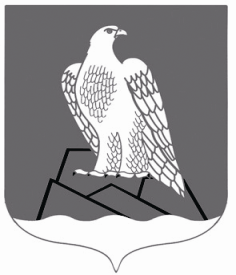 СОВЕТСЕЛЬСКОГО ПОСЕЛЕНИЯЗИГАЗИНСКИЙ СЕЛЬСОВЕТМуниципального района Белорецкий район РЕСПУБЛИКИ БАШКОРТОСТАН453552, РБ, Белорецкий район,с. Зигаза, ул. Школьная, 8Тел/ факс: (34792) 7-96-81, тел: 7-96-82e-mail:46.Zigaza@bashkortan.ru